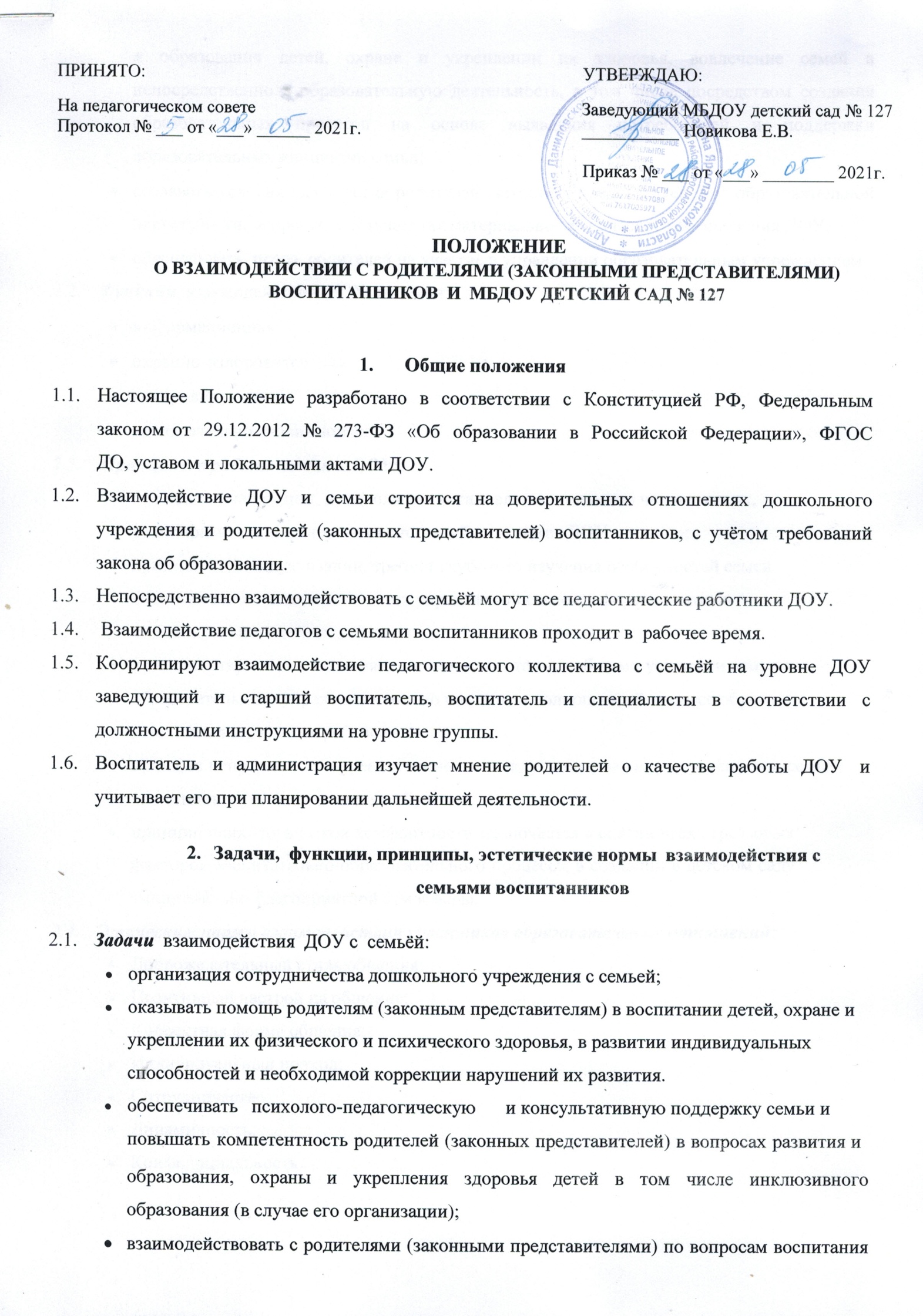 и образования детей, охране и укреплении их здоровья, вовлечение семей в непосредственно в образовательную деятельность, в том числе посредством создания образовательных проектов на основе выявления потребностей и поддержки образовательных инициатив семьи;создавать условия для участия родителей (законных представителей) в образовательной деятельности, в процессе  улучшения материально-технического обеспечения ДОУ;обеспечивать права родителей на участие в управлении образовательным учреждением.Функции взаимодействия ДОУ и семьи:информационная;охранно-оздоровительная;контролирующая;воспитательно-развивающая.Принципы в работе семьи и ДОУ:принцип гуманизации, предполагает установление подлинно человеческих, равноправных и партнерских отношений в системе «ДОУ – семья»;принцип индивидуализации, требует глубокого изучения особенностей семей воспитанников, а так же создания управляемой системы форм и методов индивидуального взаимодействия;принцип открытости, позволяет осознать, что только общими усилиями семьи и образовательного учреждения можно построить полноценный процесс обучения, воспитания и развития ребенка.принцип непрерывности преемственности между дошкольным учреждением и семьёй воспитанника на всех ступенях обучения;принцип психологической комфортности заключается в снятии всех стрессовых факторов воспитательно-образовательного процесса, в создании в детском саду эмоционально-благоприятной атмосферы.Этические нормы взаимодействия участников образовательных отношений:Доброжелательный стиль общения;Позитивный настрой на общение;Корректная форма общения;Индивидуальный подход;Сотрудничество;Динамичность;КонфедициальностьПрава, обязанности и ответственность родителей (законных представителей) несовершеннолетних воспитанников 	Родители (законные представители) несовершеннолетних воспитанников имеют преимущественное право на обучение и воспитание детей перед всеми другими лицами. Они обязаны заложить основы физического, нравственного и интеллектуального развития личности ребенка.	Образовательное учреждение оказывают помощь родителям (законным представителям) воспитанников в воспитании детей, охране и укреплении их физического и психического здоровья, развитии индивидуальных способностей и необходимой коррекции нарушений их развития.Родители (законные представители) несовершеннолетних воспитанников имеют право:	выбирать с учетом рекомендаций психолого-медико-педагогической комиссии (при их наличии) формы получения образования и формы обучения, организации, осуществляющие образовательную деятельность.	дать ребенку дошкольное, образование в семье. Ребенок, получающий образование в семье, по решению его родителей (законных представителей) вправе продолжить образование в образовательной организации;	знакомиться с уставом учреждения, лицензией на осуществление образовательной деятельности, со свидетельством о государственной аккредитации, с учебно-программной документацией и другими документами, регламентирующими организацию и осуществление образовательной деятельности;	знакомиться с содержанием образования, используемыми методами обучения и воспитания, образовательными технологиями, а также с результатами освоения образовательной программы;защищать права и законные интересы воспитанников;получать информацию о всех видах планируемых обследований (психологических, психолого- педагогических) воспитанников, давать согласие на проведение таких обследований или участие в таких обследованиях, отказаться от их проведения или участия в них, получать информацию о результатах проведенных обследований воспитанников;7 ) принимать участие в управлении учреждения;8) присутствовать при обследовании детей психолого-медико-педагогической комиссией, обсуждении результатов обследования и рекомендаций, полученных по результатам обследования, высказывать свое мнение относительно предлагаемых условий для организации обучения и воспитания детей.Родители (законные представители) несовершеннолетних воспитанников обязаны:обеспечить получение детьми дошкольное образования;	соблюдать правила внутреннего распорядка учреждения, осуществляющей образовательную деятельность, требования локальных нормативных актов, которые устанавливают режим занятий воспитанников, порядок регламентации образовательных отношений между учреждением и воспитанниками и (или) их родителями (законными представителями) и оформления возникновения, приостановления и прекращения этих отношений;уважать честь и достоинство воспитанников и работников организации, осуществляющей образовательную деятельность.Иные права и обязанности родителей (законных представителей) воспитанников устанавливаются Федеральным законом об образовании в Российской Федерации, иными федеральными законами, договором об образовании.За неисполнение или ненадлежащее исполнение обязанностей, установленных Федеральным законом об образовании в Российской Федерации и иными федеральными законами, родители (законные представители) воспитанников несут ответственность, предусмотренную законодательством Российской Федерации.4.	Права, обязанности и ответственность педагогического персонала 4.1 Педагогические работники обязаны:	осуществлять свою деятельность на высоком профессиональном уровне, обеспечивать в полном объеме реализацию образовательной программы	соблюдать	правовые,	нравственные	и	этические	нормы,	следовать	требованиям профессиональной этики;уважать честь и достоинство воспитанников и других участников образовательных отношений;	развивать у воспитанников познавательную активность, самостоятельность, инициативу, творческие способности, формировать гражданскую позицию, способность к труду и жизни в условиях современного мира, формировать у воспитанников культуру здорового и безопасного образа жизни;	применять педагогически обоснованные и обеспечивающие высокое качество образования формы, методы обучения и воспитания;учитывать особенности психофизического развития воспитанников и состояние их здоровья, соблюдать специальные условия, необходимые для получения образования лицами с ограниченными возможностями здоровья, взаимодействовать при необходимости с медицинскими организациями;соблюдать устав образовательной организации, правила внутреннего трудового распорядка.Педагогическим работникам запрещается использовать образовательную деятельность для политической агитации, принуждения воспитанников к принятию политических, религиозных или иных убеждений либо отказу от них, для разжигания социальной, расовой, национальной или религиозной розни, для агитации, пропагандирующей исключительность, превосходство либо неполноценность граждан по признаку социальной, расовой, национальной, религиозной или языковой принадлежности, их отношения к религии, в том числе посредством сообщения воспитанникам недостоверных сведений об исторических, о национальных, религиозных и культурных традициях народов, а также для побуждения воспитанников к действиям, противоречащим Конституции Российской Федерации.Педагогические работники несут ответственность за неисполнение или ненадлежащее исполнение возложенных на них обязанностей в порядке и в случаях, которые установлены федеральными законами. Педагогические работники, реализующие Программу, должны обладать основными компетенциями, необходимыми для создания условия развития детей. Защита прав участников образовательных отношенийВ целях защиты своих прав воспитанники, родители (законные представители) воспитанников самостоятельно или через своих представителей вправе:	направлять в органы управления учреждением, обращения о применении к работникам учреждения, нарушающим и (или) ущемляющим права воспитанников, родителей (законных представителей) воспитанников, дисциплинарных взысканий. Такие обращения подлежат обязательному рассмотрению указанными органами с привлечением воспитанников, родителей (законных представителей) воспитанников;	обращаться в комиссию по урегулированию споров между участниками образовательных отношений, в том числе по вопросам о наличии или об отсутствии конфликта интересов педагогического работника;	использовать не запрещенные законодательством Российской Федерации иные способы защиты прав и законных интересов.         Комиссия по урегулированию споров между участниками образовательных отношений в МБДОУ детский сад № 127 создана в целях урегулирования разногласий между участниками образовательных отношений по вопросам реализации права на образование, в том числе в случаях возникновения конфликта интересов педагогического работника, применения локальных нормативных актов, обжалования решений о применении к обучающимся дисциплинарного взыскания.	- Комиссия по урегулированию споров между участниками образовательных отношений создается из равного числа представителей родителей (законных представителей) несовершеннолетних обучающихся, и работников ДОУ.- Решение комиссии по урегулированию споров между участниками образовательных отношений является обязательным для всех участников образовательных отношений в организации, осуществляющей образовательную деятельность, и подлежит исполнению в сроки, предусмотренные указанным решением.- Решение комиссии по урегулированию споров между участниками образовательных отношений может быть обжаловано в установленном законодательством Российской Федерации порядке.- Порядок создания, организации работы, принятия решений комиссией по урегулированию споров между участниками образовательных отношений и их исполнения устанавливается локальным нормативным актом, а именно «Положением о комиссии по урегулированию споров между участниками образовательных отношений», который принимается с учетом мнения совета родителей, а также представительных органов работников в МБДОУ детский сад № 127.Для обеспечения защиты прав и интересов ребенка, предотвращения насилия в отношении детей в семье и ДОУ в МБДОУ детский сад № 127 работает Уполномоченный по правам ребёнка осуществляющий регулярный приём родителей (законных представителей) и работников ДОУ.Часы приема:Понедельник, среда, пятница - 13.30 - 14.30Прием осуществляется в кабинете учителя - логопедаТелефон: 8(48538) 5-24-99Порядок работы Уполномоченного по защите прав и интересов ребенка, права и обязанности определены в Положении.Социально неблагополучные семьи, которые не выполняют свои обязанности по воспитанию своих детей, могут быть поставлены на контроль уполномоченного по защите прав и интересов ребенка ДОУ, согласно Положению об уполномоченном. Работа с ними проводится согласно плану работы с неблагополучными семьями, утвержденному заведующим.Формы и методы работы по взаимодействию с семьями воспитанниковОсобенности участия родителей (законных представителей ) в органах самоуправления ДОУРодители участвуют в управлении ДОУ через свои органы самоуправления.Самоуправление родителей осуществляется на групповом уровне через групповые родительские собрания и деятельность группового Совета родителей.Компетенция и содержание деятельности органов родительского самоуправления регламентируется Уставом ДОУ, положением о Совете родителей.Условия, способствующие достижению оптимальных результатов воспитания, обучения и развития детей в совместной деятельности ДОУ и семьи.Единство задач и содержания воспитательной работы ДОУ и семьи.Преемственность в содержании и технологиях педагогического просвещения родителей детей разного возраста в целях успешной социализации личности дошкольника в условиях ДОУ и семьи, формирования у родителей практических умений и положительного отношения к этой задаче.Обеспечение индивидуального, дифференцированного подхода к работе с семьями воспитанников на основе анализа опыта семейного воспитания, а также контингента родителей.Планирование педагогами в календарном плане различных форм общения с родителями, другими членами семьи, взаимосвязь разных форм.Наличие в ДОУ документации, раскрывающей работу педагогов с родителями (протоколы родительских собраний, консультаций, наличие материалов наглядной педагогической пропаганды, их хранение).Подбор материалов в методическом кабинете ДОУ в помощь педагогам: памятки, вопросники, консультации, лучший опыт семейного воспитания.Участие педагогов в пропаганде целей и задач, содержания и методов семейного воспитания дошкольников.Критерии анализа взаимодействия с семьями в ДОУКритерии оценки эффективности работы детского сада с семьей по воспитанию дошкольниковОбщественное мнение родителей о качестве предоставляемых образовательных услуг в детском саду:Анализ анкет, тестов, опросов.Положительные отзывы родителей.Повышение имиджа ДОУ в социуме и городе.Отсутствие обоснованных жалоб.Изменение характера вопросов родителей к воспитателям, руководителю детского сада как показатель роста их педагогических интересов, знаний о воспитании детей в семье, желания его совершенствовать.Рост посещаемости родителями, другими старшими членами семьи мероприятий по педагогическому просвещению и активности их участников. Стремление родителей анализировать собственный опыт и опыт других родителей.Изменения в неблагоприятных семьях: в чём именно предположительные причины положительных сдвигов или отсутствия таковых.Общественное мнение родителей о воспитании дошкольников в детском саду.	Проявление у родителей осознанного отношения к воспитательной деятельности, стремление и умение понимать ребёнка, анализировать свои достижения и ошибки. Использование родителями педагогической литературы. Их участие в смотрах, конкурсах, праздниках и субботниках, организуемых руководством ДОУ. Понимание взрослыми членами семьи не только практической, но и воспитательной значимости их помощи детскому саду в хозяйственной и педагогической работе.Критерии анализа годового плана:планирование задач на диагностической основе с учетом анализа достижений и трудностей в работе с семьей за прошлый год;учет интересов и запросов родителей при планировании содержания мероприятий;разнообразие планируемых форм работы;планирование работы по повышению профессиональной компетентности педагогических кадров по вопросам взаимодействия с семьей; разнообразие форм методической помощи педагогическим кадрам в вопросах взаимодействия с семьей (педагогические советы, семинары, работа в творческих группах, консультации, деловые игры, тренинги и т.д.);выявление, обобщение, внедрение успешного опыта работы отдельных педагогов с семьями воспитанников;выявление передового опыта семейного воспитания и распространение его в ДОУ.Критерии анализа планов воспитательно-образовательной работы педагогов:планирование содержания мероприятий на основе учета интересов, нужд, потребностей родителей;разнообразие планируемых форм работы с семьей;Критерии анализа протоколов родительских собраний:разнообразие тематики и форм проведенных собраний;отражение в протоколе активности родителей (вопросы, пожелания, предложения со стороны родителей);учет мнения и пожеланий родителей при организации последующих мероприятий.10 . КонтрольВзаимодействие с семьями воспитанников является одним из звеньев по реализации основной образовательной программы МБДОУ детский сад № 127Контроль за данной деятельностью осуществляет заведующий ДОУ.Заведующий имеет право:посещать групповые родительские собрания и другие мероприятия с участием родителей     ( законных представителей) с заблаговременной информацией об этом воспитателя;изменить планирование работы по взаимодействию с родителями по производственной необходимости;привлекать родителей воспитанников к мероприятиям (выставкам, конкурсам и т.д.) в ДОУ;проверять	и	анализировать	планы	воспитательно-образовательной	работы	по взаимодействию с семьями воспитанников;требовать отчёты о проведённой работе.11.  Документация и отчетность.	Каждый педагогический работник имеет документацию, отражающую основное содержание, организацию и методику работы по взаимодействию с семьями воспитанников (план деятельности, протоколы заседаний, аналитические выводы, конспекты);Ежегодный отчет о проделанной работе по взаимодействию с семьями и перспективах дальнейшей деятельности на итоговом  заседании педагогического совета.Работа органов родительского самоуправления отражается в протоколах родительского собрания, Совета родителей.Документы по взаимодействию семьи и ДОУ ведутся и находятся у заведующего и воспитателей.12. Срок действия положенияСрок данного положения не ограничен. Положение действует до принятия нового.Настоящее положение, также изменения и дополнения в положение о взаимодействии с семьями воспитанников в соответствии с ФГОС дошкольного образования могут вноситься на организационно-методических совещаниях и вступают в силу с момента их утверждения заведующим ДОУ.Формы работы с родителямиСодержание (назначение) работыПо количествуучастниковПо количествуучастниковПо количествуучастниковФормы работы с родителямиСодержание (назначение) работыИндиви-дуальнаяПодгруп-поваяКоллек-тивная1 блок: социально-педагогическое обследование семьиЦель: Создать банк данных по семьям воспитанников1 блок: социально-педагогическое обследование семьиЦель: Создать банк данных по семьям воспитанников1 блок: социально-педагогическое обследование семьиЦель: Создать банк данных по семьям воспитанников1 блок: социально-педагогическое обследование семьиЦель: Создать банк данных по семьям воспитанников1 блок: социально-педагогическое обследование семьиЦель: Создать банк данных по семьям воспитанниковНаблюдениеВыявления	социального	статуса, микроклимата		и педагогического потенциала семьи.Анализ психофизических проблем ребенка, особенностей взаимоотношений в семье.Выявление потребностей родителей в образовательных и оздоровительных услугах.Выявление удовлетворённости качеством работы ДОУ.Наметить перспективы дальнейшей работы.Изучение опыта семейного воспитания ребенка.+++БеседаВыявления	социального	статуса, микроклимата		и педагогического потенциала семьи.Анализ психофизических проблем ребенка, особенностей взаимоотношений в семье.Выявление потребностей родителей в образовательных и оздоровительных услугах.Выявление удовлетворённости качеством работы ДОУ.Наметить перспективы дальнейшей работы.Изучение опыта семейного воспитания ребенка.+++ТестированиеВыявления	социального	статуса, микроклимата		и педагогического потенциала семьи.Анализ психофизических проблем ребенка, особенностей взаимоотношений в семье.Выявление потребностей родителей в образовательных и оздоровительных услугах.Выявление удовлетворённости качеством работы ДОУ.Наметить перспективы дальнейшей работы.Изучение опыта семейного воспитания ребенка.+++АнкетированиеВыявления	социального	статуса, микроклимата		и педагогического потенциала семьи.Анализ психофизических проблем ребенка, особенностей взаимоотношений в семье.Выявление потребностей родителей в образовательных и оздоровительных услугах.Выявление удовлетворённости качеством работы ДОУ.Наметить перспективы дальнейшей работы.Изучение опыта семейного воспитания ребенка.+++ОпросВыявления	социального	статуса, микроклимата		и педагогического потенциала семьи.Анализ психофизических проблем ребенка, особенностей взаимоотношений в семье.Выявление потребностей родителей в образовательных и оздоровительных услугах.Выявление удовлетворённости качеством работы ДОУ.Наметить перспективы дальнейшей работы.Изучение опыта семейного воспитания ребенка.+++Посещение семьи на домуВыявления	социального	статуса, микроклимата		и педагогического потенциала семьи.Анализ психофизических проблем ребенка, особенностей взаимоотношений в семье.Выявление потребностей родителей в образовательных и оздоровительных услугах.Выявление удовлетворённости качеством работы ДОУ.Наметить перспективы дальнейшей работы.Изучение опыта семейного воспитания ребенка.+++2 блок: повышение психолого-педагогических знаний родителейЦель: Обеспечивать родителей достаточно полной и квалифицированной информацией и знаниями как основных участников образовательного процесса2 блок: повышение психолого-педагогических знаний родителейЦель: Обеспечивать родителей достаточно полной и квалифицированной информацией и знаниями как основных участников образовательного процесса2 блок: повышение психолого-педагогических знаний родителейЦель: Обеспечивать родителей достаточно полной и квалифицированной информацией и знаниями как основных участников образовательного процесса2 блок: повышение психолого-педагогических знаний родителейЦель: Обеспечивать родителей достаточно полной и квалифицированной информацией и знаниями как основных участников образовательного процесса2 блок: повышение психолого-педагогических знаний родителейЦель: Обеспечивать родителей достаточно полной и квалифицированной информацией и знаниями как основных участников образовательного процессаКонференцияЗнакомство с уставными документами и локальными актами учреждения.Заключение договора с родителями.	Создание в ДОУ пакета нормативно- правовой документации, обеспечивающей права ребёнка, в том числе:Закон РФ “Об образовании”;Семейный кодекс;Конвенция о правах ребёнка;Знакомство родителей с:Уставом ДОУ;Локальными актами ДОУ.Образовательной и другими программами ДОУ.Организацией образовательного процесса в ДОУЛучшим семейным опытом воспитания детей+БеседаЗнакомство с уставными документами и локальными актами учреждения.Заключение договора с родителями.	Создание в ДОУ пакета нормативно- правовой документации, обеспечивающей права ребёнка, в том числе:Закон РФ “Об образовании”;Семейный кодекс;Конвенция о правах ребёнка;Знакомство родителей с:Уставом ДОУ;Локальными актами ДОУ.Образовательной и другими программами ДОУ.Организацией образовательного процесса в ДОУЛучшим семейным опытом воспитания детей+++КонсультацияЗнакомство с уставными документами и локальными актами учреждения.Заключение договора с родителями.	Создание в ДОУ пакета нормативно- правовой документации, обеспечивающей права ребёнка, в том числе:Закон РФ “Об образовании”;Семейный кодекс;Конвенция о правах ребёнка;Знакомство родителей с:Уставом ДОУ;Локальными актами ДОУ.Образовательной и другими программами ДОУ.Организацией образовательного процесса в ДОУЛучшим семейным опытом воспитания детей+++ПрезентацияЗнакомство с уставными документами и локальными актами учреждения.Заключение договора с родителями.	Создание в ДОУ пакета нормативно- правовой документации, обеспечивающей права ребёнка, в том числе:Закон РФ “Об образовании”;Семейный кодекс;Конвенция о правах ребёнка;Знакомство родителей с:Уставом ДОУ;Локальными актами ДОУ.Образовательной и другими программами ДОУ.Организацией образовательного процесса в ДОУЛучшим семейным опытом воспитания детей+++ЛекторийЗнакомство с уставными документами и локальными актами учреждения.Заключение договора с родителями.	Создание в ДОУ пакета нормативно- правовой документации, обеспечивающей права ребёнка, в том числе:Закон РФ “Об образовании”;Семейный кодекс;Конвенция о правах ребёнка;Знакомство родителей с:Уставом ДОУ;Локальными актами ДОУ.Образовательной и другими программами ДОУ.Организацией образовательного процесса в ДОУЛучшим семейным опытом воспитания детей++БиблиотекаЗнакомство с уставными документами и локальными актами учреждения.Заключение договора с родителями.	Создание в ДОУ пакета нормативно- правовой документации, обеспечивающей права ребёнка, в том числе:Закон РФ “Об образовании”;Семейный кодекс;Конвенция о правах ребёнка;Знакомство родителей с:Уставом ДОУ;Локальными актами ДОУ.Образовательной и другими программами ДОУ.Организацией образовательного процесса в ДОУЛучшим семейным опытом воспитания детей+Семинар-практикумЗнакомство с уставными документами и локальными актами учреждения.Заключение договора с родителями.	Создание в ДОУ пакета нормативно- правовой документации, обеспечивающей права ребёнка, в том числе:Закон РФ “Об образовании”;Семейный кодекс;Конвенция о правах ребёнка;Знакомство родителей с:Уставом ДОУ;Локальными актами ДОУ.Образовательной и другими программами ДОУ.Организацией образовательного процесса в ДОУЛучшим семейным опытом воспитания детей++Мастер классЗнакомство с уставными документами и локальными актами учреждения.Заключение договора с родителями.	Создание в ДОУ пакета нормативно- правовой документации, обеспечивающей права ребёнка, в том числе:Закон РФ “Об образовании”;Семейный кодекс;Конвенция о правах ребёнка;Знакомство родителей с:Уставом ДОУ;Локальными актами ДОУ.Образовательной и другими программами ДОУ.Организацией образовательного процесса в ДОУЛучшим семейным опытом воспитания детей++Круглый столЗнакомство с уставными документами и локальными актами учреждения.Заключение договора с родителями.	Создание в ДОУ пакета нормативно- правовой документации, обеспечивающей права ребёнка, в том числе:Закон РФ “Об образовании”;Семейный кодекс;Конвенция о правах ребёнка;Знакомство родителей с:Уставом ДОУ;Локальными актами ДОУ.Образовательной и другими программами ДОУ.Организацией образовательного процесса в ДОУЛучшим семейным опытом воспитания детей++Проблемные семинарыЗнакомство с уставными документами и локальными актами учреждения.Заключение договора с родителями.	Создание в ДОУ пакета нормативно- правовой документации, обеспечивающей права ребёнка, в том числе:Закон РФ “Об образовании”;Семейный кодекс;Конвенция о правах ребёнка;Знакомство родителей с:Уставом ДОУ;Локальными актами ДОУ.Образовательной и другими программами ДОУ.Организацией образовательного процесса в ДОУЛучшим семейным опытом воспитания детей++ДиспутЗнакомство с уставными документами и локальными актами учреждения.Заключение договора с родителями.	Создание в ДОУ пакета нормативно- правовой документации, обеспечивающей права ребёнка, в том числе:Закон РФ “Об образовании”;Семейный кодекс;Конвенция о правах ребёнка;Знакомство родителей с:Уставом ДОУ;Локальными актами ДОУ.Образовательной и другими программами ДОУ.Организацией образовательного процесса в ДОУЛучшим семейным опытом воспитания детей++3	блок: вовлечение родителей в образовательный процессЦель:	Повышать	компетентность родителей (законных представителей) в вопросах развития и образования, охраны и укрепления здоровья детей3	блок: вовлечение родителей в образовательный процессЦель:	Повышать	компетентность родителей (законных представителей) в вопросах развития и образования, охраны и укрепления здоровья детей3	блок: вовлечение родителей в образовательный процессЦель:	Повышать	компетентность родителей (законных представителей) в вопросах развития и образования, охраны и укрепления здоровья детей3	блок: вовлечение родителей в образовательный процессЦель:	Повышать	компетентность родителей (законных представителей) в вопросах развития и образования, охраны и укрепления здоровья детей3	блок: вовлечение родителей в образовательный процессЦель:	Повышать	компетентность родителей (законных представителей) в вопросах развития и образования, охраны и укрепления здоровья детейПорученияОрганизация совместного творчества детей, родителей и педагогов.Создание творческих групп родителей для разработки творческих и семейных проектов.Разработка и проведение предметных циклов для родителей и детей.Посещение родителями открытых занятий, праздников, соревнований и др. мероприятий и участие в них .+Проектная деятельностьОрганизация совместного творчества детей, родителей и педагогов.Создание творческих групп родителей для разработки творческих и семейных проектов.Разработка и проведение предметных циклов для родителей и детей.Посещение родителями открытых занятий, праздников, соревнований и др. мероприятий и участие в них .+++ВыставкаОрганизация совместного творчества детей, родителей и педагогов.Создание творческих групп родителей для разработки творческих и семейных проектов.Разработка и проведение предметных циклов для родителей и детей.Посещение родителями открытых занятий, праздников, соревнований и др. мероприятий и участие в них .++Смотр, конкурсОрганизация совместного творчества детей, родителей и педагогов.Создание творческих групп родителей для разработки творческих и семейных проектов.Разработка и проведение предметных циклов для родителей и детей.Посещение родителями открытых занятий, праздников, соревнований и др. мероприятий и участие в них .++ВикторинаОрганизация совместного творчества детей, родителей и педагогов.Создание творческих групп родителей для разработки творческих и семейных проектов.Разработка и проведение предметных циклов для родителей и детей.Посещение родителями открытых занятий, праздников, соревнований и др. мероприятий и участие в них .++Открытое занятиеОрганизация совместного творчества детей, родителей и педагогов.Создание творческих групп родителей для разработки творческих и семейных проектов.Разработка и проведение предметных циклов для родителей и детей.Посещение родителями открытых занятий, праздников, соревнований и др. мероприятий и участие в них .++КлубОрганизация совместного творчества детей, родителей и педагогов.Создание творческих групп родителей для разработки творческих и семейных проектов.Разработка и проведение предметных циклов для родителей и детей.Посещение родителями открытых занятий, праздников, соревнований и др. мероприятий и участие в них .+Досуг, праздник, утренникОрганизация совместного творчества детей, родителей и педагогов.Создание творческих групп родителей для разработки творческих и семейных проектов.Разработка и проведение предметных циклов для родителей и детей.Посещение родителями открытых занятий, праздников, соревнований и др. мероприятий и участие в них .++Экскурсия, походОрганизация совместного творчества детей, родителей и педагогов.Создание творческих групп родителей для разработки творческих и семейных проектов.Разработка и проведение предметных циклов для родителей и детей.Посещение родителями открытых занятий, праздников, соревнований и др. мероприятий и участие в них .++Вечер вопросов и ответовОрганизация совместного творчества детей, родителей и педагогов.Создание творческих групп родителей для разработки творческих и семейных проектов.Разработка и проведение предметных циклов для родителей и детей.Посещение родителями открытых занятий, праздников, соревнований и др. мероприятий и участие в них .++Ящик вопросов и ответовРабота над созданием единой программы воспитания и развития ребёнка в ДОУ и семье с целью обеспечения непрерывности образования “Детский сад – семья!”Организация и помощь в проведении культурных и уборочно-хозяйственныхмероприятий.+МастерскаяРабота над созданием единой программы воспитания и развития ребёнка в ДОУ и семье с целью обеспечения непрерывности образования “Детский сад – семья!”Организация и помощь в проведении культурных и уборочно-хозяйственныхмероприятий.+++Дни открытых дверейРабота над созданием единой программы воспитания и развития ребёнка в ДОУ и семье с целью обеспечения непрерывности образования “Детский сад – семья!”Организация и помощь в проведении культурных и уборочно-хозяйственныхмероприятий.+СоревнованиеРабота над созданием единой программы воспитания и развития ребёнка в ДОУ и семье с целью обеспечения непрерывности образования “Детский сад – семья!”Организация и помощь в проведении культурных и уборочно-хозяйственныхмероприятий.++4 блок: Изучение, обобщение и распространение положительного семейного опыта воспитания ребёнкаЦель: пропаганда положительного опыта семейного воспитания4 блок: Изучение, обобщение и распространение положительного семейного опыта воспитания ребёнкаЦель: пропаганда положительного опыта семейного воспитания4 блок: Изучение, обобщение и распространение положительного семейного опыта воспитания ребёнкаЦель: пропаганда положительного опыта семейного воспитания4 блок: Изучение, обобщение и распространение положительного семейного опыта воспитания ребёнкаЦель: пропаганда положительного опыта семейного воспитания4 блок: Изучение, обобщение и распространение положительного семейного опыта воспитания ребёнкаЦель: пропаганда положительного опыта семейного воспитанияЦелевое посещение семьиИзучение семейного воспитания и обучения детей дома.Анализ и самоанализ семейного воспитания и обучения детей.Обсуждение и обобщение опыта семейного воспитания детей.Поддержка	семейных	традиций	и оформление семейных альбомов.Конкурсы семейных талантов+СамоанализИзучение семейного воспитания и обучения детей дома.Анализ и самоанализ семейного воспитания и обучения детей.Обсуждение и обобщение опыта семейного воспитания детей.Поддержка	семейных	традиций	и оформление семейных альбомов.Конкурсы семейных талантов+КонкурсИзучение семейного воспитания и обучения детей дома.Анализ и самоанализ семейного воспитания и обучения детей.Обсуждение и обобщение опыта семейного воспитания детей.Поддержка	семейных	традиций	и оформление семейных альбомов.Конкурсы семейных талантов++ВыступлениеИзучение семейного воспитания и обучения детей дома.Анализ и самоанализ семейного воспитания и обучения детей.Обсуждение и обобщение опыта семейного воспитания детей.Поддержка	семейных	традиций	и оформление семейных альбомов.Конкурсы семейных талантов++Мастер-классИзучение семейного воспитания и обучения детей дома.Анализ и самоанализ семейного воспитания и обучения детей.Обсуждение и обобщение опыта семейного воспитания детей.Поддержка	семейных	традиций	и оформление семейных альбомов.Конкурсы семейных талантов++ПрезентацияИзучение семейного воспитания и обучения детей дома.Анализ и самоанализ семейного воспитания и обучения детей.Обсуждение и обобщение опыта семейного воспитания детей.Поддержка	семейных	традиций	и оформление семейных альбомов.Конкурсы семейных талантов++ВыставкаИзучение семейного воспитания и обучения детей дома.Анализ и самоанализ семейного воспитания и обучения детей.Обсуждение и обобщение опыта семейного воспитания детей.Поддержка	семейных	традиций	и оформление семейных альбомов.Конкурсы семейных талантов++АнкетированиеИзучение семейного воспитания и обучения детей дома.Анализ и самоанализ семейного воспитания и обучения детей.Обсуждение и обобщение опыта семейного воспитания детей.Поддержка	семейных	традиций	и оформление семейных альбомов.Конкурсы семейных талантов+5 блок: наглядно-информационное просвещение родителейЦель: Повышение педагогической и правовой компетенции и культуры родителей.5 блок: наглядно-информационное просвещение родителейЦель: Повышение педагогической и правовой компетенции и культуры родителей.5 блок: наглядно-информационное просвещение родителейЦель: Повышение педагогической и правовой компетенции и культуры родителей.5 блок: наглядно-информационное просвещение родителейЦель: Повышение педагогической и правовой компетенции и культуры родителей.5 блок: наглядно-информационное просвещение родителейЦель: Повышение педагогической и правовой компетенции и культуры родителей.ПапкиСвоевременное ознакомление родителей (законных представителей) с законода- тельными актами, Постановлениями, Приказами, локальными актами и другими материалами, касающимися образования детей.Предоставление своевременной инфор- мации о проделанной работе в ДОУ.Получение информации от родителей.Предоставление	материалов	для расширения знаний родителей в области воспитания, развития и обучения детей.Рекламная работа по повышению имиджа ДОУ+Буклеты, брошюрыСвоевременное ознакомление родителей (законных представителей) с законода- тельными актами, Постановлениями, Приказами, локальными актами и другими материалами, касающимися образования детей.Предоставление своевременной инфор- мации о проделанной работе в ДОУ.Получение информации от родителей.Предоставление	материалов	для расширения знаний родителей в области воспитания, развития и обучения детей.Рекламная работа по повышению имиджа ДОУ+Журналы, газетыСвоевременное ознакомление родителей (законных представителей) с законода- тельными актами, Постановлениями, Приказами, локальными актами и другими материалами, касающимися образования детей.Предоставление своевременной инфор- мации о проделанной работе в ДОУ.Получение информации от родителей.Предоставление	материалов	для расширения знаний родителей в области воспитания, развития и обучения детей.Рекламная работа по повышению имиджа ДОУ+++Памятки, запискиСвоевременное ознакомление родителей (законных представителей) с законода- тельными актами, Постановлениями, Приказами, локальными актами и другими материалами, касающимися образования детей.Предоставление своевременной инфор- мации о проделанной работе в ДОУ.Получение информации от родителей.Предоставление	материалов	для расширения знаний родителей в области воспитания, развития и обучения детей.Рекламная работа по повышению имиджа ДОУ+ЛистовкиСвоевременное ознакомление родителей (законных представителей) с законода- тельными актами, Постановлениями, Приказами, локальными актами и другими материалами, касающимися образования детей.Предоставление своевременной инфор- мации о проделанной работе в ДОУ.Получение информации от родителей.Предоставление	материалов	для расширения знаний родителей в области воспитания, развития и обучения детей.Рекламная работа по повышению имиджа ДОУ+Стенды групповыеСвоевременное ознакомление родителей (законных представителей) с законода- тельными актами, Постановлениями, Приказами, локальными актами и другими материалами, касающимися образования детей.Предоставление своевременной инфор- мации о проделанной работе в ДОУ.Получение информации от родителей.Предоставление	материалов	для расширения знаний родителей в области воспитания, развития и обучения детей.Рекламная работа по повышению имиджа ДОУ++Стенд нормативных доку- ментов,регламентирующихдеятельность учреждения.Своевременное ознакомление родителей (законных представителей) с законода- тельными актами, Постановлениями, Приказами, локальными актами и другими материалами, касающимися образования детей.Предоставление своевременной инфор- мации о проделанной работе в ДОУ.Получение информации от родителей.Предоставление	материалов	для расширения знаний родителей в области воспитания, развития и обучения детей.Рекламная работа по повышению имиджа ДОУ+КонсультацииСвоевременное ознакомление родителей (законных представителей) с законода- тельными актами, Постановлениями, Приказами, локальными актами и другими материалами, касающимися образования детей.Предоставление своевременной инфор- мации о проделанной работе в ДОУ.Получение информации от родителей.Предоставление	материалов	для расширения знаний родителей в области воспитания, развития и обучения детей.Рекламная работа по повышению имиджа ДОУ+++ПрезентацииСвоевременное ознакомление родителей (законных представителей) с законода- тельными актами, Постановлениями, Приказами, локальными актами и другими материалами, касающимися образования детей.Предоставление своевременной инфор- мации о проделанной работе в ДОУ.Получение информации от родителей.Предоставление	материалов	для расширения знаний родителей в области воспитания, развития и обучения детей.Рекламная работа по повышению имиджа ДОУ++Сайт ДОУСвоевременное ознакомление родителей (законных представителей) с законода- тельными актами, Постановлениями, Приказами, локальными актами и другими материалами, касающимися образования детей.Предоставление своевременной инфор- мации о проделанной работе в ДОУ.Получение информации от родителей.Предоставление	материалов	для расширения знаний родителей в области воспитания, развития и обучения детей.Рекламная работа по повышению имиджа ДОУ+++ДневникиСвоевременное ознакомление родителей (законных представителей) с законода- тельными актами, Постановлениями, Приказами, локальными актами и другими материалами, касающимися образования детей.Предоставление своевременной инфор- мации о проделанной работе в ДОУ.Получение информации от родителей.Предоставление	материалов	для расширения знаний родителей в области воспитания, развития и обучения детей.Рекламная работа по повышению имиджа ДОУ+Информационный листокСвоевременное ознакомление родителей (законных представителей) с законода- тельными актами, Постановлениями, Приказами, локальными актами и другими материалами, касающимися образования детей.Предоставление своевременной инфор- мации о проделанной работе в ДОУ.Получение информации от родителей.Предоставление	материалов	для расширения знаний родителей в области воспитания, развития и обучения детей.Рекламная работа по повышению имиджа ДОУ+Доска объявленийСвоевременное ознакомление родителей (законных представителей) с законода- тельными актами, Постановлениями, Приказами, локальными актами и другими материалами, касающимися образования детей.Предоставление своевременной инфор- мации о проделанной работе в ДОУ.Получение информации от родителей.Предоставление	материалов	для расширения знаний родителей в области воспитания, развития и обучения детей.Рекламная работа по повышению имиджа ДОУ+++Телефонные звонкиСвоевременное ознакомление родителей (законных представителей) с законода- тельными актами, Постановлениями, Приказами, локальными актами и другими материалами, касающимися образования детей.Предоставление своевременной инфор- мации о проделанной работе в ДОУ.Получение информации от родителей.Предоставление	материалов	для расширения знаний родителей в области воспитания, развития и обучения детей.Рекламная работа по повышению имиджа ДОУ+Информационная корзинаСвоевременное ознакомление родителей (законных представителей) с законода- тельными актами, Постановлениями, Приказами, локальными актами и другими материалами, касающимися образования детей.Предоставление своевременной инфор- мации о проделанной работе в ДОУ.Получение информации от родителей.Предоставление	материалов	для расширения знаний родителей в области воспитания, развития и обучения детей.Рекламная работа по повышению имиджа ДОУ+++Электронная почтаСвоевременное ознакомление родителей (законных представителей) с законода- тельными актами, Постановлениями, Приказами, локальными актами и другими материалами, касающимися образования детей.Предоставление своевременной инфор- мации о проделанной работе в ДОУ.Получение информации от родителей.Предоставление	материалов	для расширения знаний родителей в области воспитания, развития и обучения детей.Рекламная работа по повышению имиджа ДОУ+ИнтернетСвоевременное ознакомление родителей (законных представителей) с законода- тельными актами, Постановлениями, Приказами, локальными актами и другими материалами, касающимися образования детей.Предоставление своевременной инфор- мации о проделанной работе в ДОУ.Получение информации от родителей.Предоставление	материалов	для расширения знаний родителей в области воспитания, развития и обучения детей.Рекламная работа по повышению имиджа ДОУ+++Рекламные альбомыСвоевременное ознакомление родителей (законных представителей) с законода- тельными актами, Постановлениями, Приказами, локальными актами и другими материалами, касающимися образования детей.Предоставление своевременной инфор- мации о проделанной работе в ДОУ.Получение информации от родителей.Предоставление	материалов	для расширения знаний родителей в области воспитания, развития и обучения детей.Рекламная работа по повышению имиджа ДОУ+++6	блок: участие родителей в управлении ДОУЦель: привлечение родителей к совместной деятельности с целью улучшения качества работы ДОУ6	блок: участие родителей в управлении ДОУЦель: привлечение родителей к совместной деятельности с целью улучшения качества работы ДОУ6	блок: участие родителей в управлении ДОУЦель: привлечение родителей к совместной деятельности с целью улучшения качества работы ДОУ6	блок: участие родителей в управлении ДОУЦель: привлечение родителей к совместной деятельности с целью улучшения качества работы ДОУ6	блок: участие родителей в управлении ДОУЦель: привлечение родителей к совместной деятельности с целью улучшения качества работы ДОУРодительское собраниеПредоставление условий для работы родительского актива в управлении ДОУ.Доведение решений родительского актива до всех родителей.Участие представителей родительской общественности в Городском родительском собрании и Городском совете родителей.+Совет родителейПредоставление условий для работы родительского актива в управлении ДОУ.Доведение решений родительского актива до всех родителей.Участие представителей родительской общественности в Городском родительском собрании и Городском совете родителей.+Управляющий советПредоставление условий для работы родительского актива в управлении ДОУ.Доведение решений родительского актива до всех родителей.Участие представителей родительской общественности в Городском родительском собрании и Городском совете родителей.+7 блок: контроль за воспитанием и содержанием детей в социально-неблагополучных семьях. Цель: профилактическая работа по проблемам нарушения прав ребёнка в семье:7 блок: контроль за воспитанием и содержанием детей в социально-неблагополучных семьях. Цель: профилактическая работа по проблемам нарушения прав ребёнка в семье:7 блок: контроль за воспитанием и содержанием детей в социально-неблагополучных семьях. Цель: профилактическая работа по проблемам нарушения прав ребёнка в семье:7 блок: контроль за воспитанием и содержанием детей в социально-неблагополучных семьях. Цель: профилактическая работа по проблемам нарушения прав ребёнка в семье:7 блок: контроль за воспитанием и содержанием детей в социально-неблагополучных семьях. Цель: профилактическая работа по проблемам нарушения прав ребёнка в семье:Беседа	с	педагогамиВыявление семьи из «группы риска».+(соседями,	родствен-никами)Определение типа семьи.Определение категории неблагополучной семьи.Индивидуальная	работа	семьёй (воспитатель, специалисты ДОУ, педагог- психолог, Уполномоченный по защите прав ребёнка,Передача сведений о семье, несовер- шеннолетнем в комиссию по делам несовершеннолетних и защите их прав и отдел опеки и попечительства управленияМониторинг семьи.+Выработка	программы (плана) по осуществлениюпрофилактич. работыОпределение типа семьи.Определение категории неблагополучной семьи.Индивидуальная	работа	семьёй (воспитатель, специалисты ДОУ, педагог- психолог, Уполномоченный по защите прав ребёнка,Передача сведений о семье, несовер- шеннолетнем в комиссию по делам несовершеннолетних и защите их прав и отдел опеки и попечительства управленияМониторинг семьи.+Посещение семьиОпределение типа семьи.Определение категории неблагополучной семьи.Индивидуальная	работа	семьёй (воспитатель, специалисты ДОУ, педагог- психолог, Уполномоченный по защите прав ребёнка,Передача сведений о семье, несовер- шеннолетнем в комиссию по делам несовершеннолетних и защите их прав и отдел опеки и попечительства управленияМониторинг семьи.+Работа Уполномоченногос семьёйОпределение типа семьи.Определение категории неблагополучной семьи.Индивидуальная	работа	семьёй (воспитатель, специалисты ДОУ, педагог- психолог, Уполномоченный по защите прав ребёнка,Передача сведений о семье, несовер- шеннолетнем в комиссию по делам несовершеннолетних и защите их прав и отдел опеки и попечительства управленияМониторинг семьи.+ТренингиОпределение типа семьи.Определение категории неблагополучной семьи.Индивидуальная	работа	семьёй (воспитатель, специалисты ДОУ, педагог- психолог, Уполномоченный по защите прав ребёнка,Передача сведений о семье, несовер- шеннолетнем в комиссию по делам несовершеннолетних и защите их прав и отдел опеки и попечительства управленияМониторинг семьи.+КонсультацииОпределение типа семьи.Определение категории неблагополучной семьи.Индивидуальная	работа	семьёй (воспитатель, специалисты ДОУ, педагог- психолог, Уполномоченный по защите прав ребёнка,Передача сведений о семье, несовер- шеннолетнем в комиссию по делам несовершеннолетних и защите их прав и отдел опеки и попечительства управленияМониторинг семьи.+Анализ работы   с семьей с целью прогнозированияситуации, планирование деятельностиОпределение типа семьи.Определение категории неблагополучной семьи.Индивидуальная	работа	семьёй (воспитатель, специалисты ДОУ, педагог- психолог, Уполномоченный по защите прав ребёнка,Передача сведений о семье, несовер- шеннолетнем в комиссию по делам несовершеннолетних и защите их прав и отдел опеки и попечительства управленияМониторинг семьи.+